ФотообзорО проделанной работе по целевому проекту«Добрая дорога детства»За январь 2019 года-10.01.2019 года во всех объединениях МАУ ДО ДЮЦ «Импульс» проведены минутки безопасности  по Правилам дорожного движения.  Ребятам рассказали как вести себя на дороге   в зимние время, какие опасности подстерегают их во время перехода улиц зимой.-17.01.2019 года в объединениях «Светофор» педагог Леонтьева Е.А. «Познай себя» педагог Мокина О.О. проведена  игровая программа «Занимательная страничка по ПДД»Объединение «Познай себя»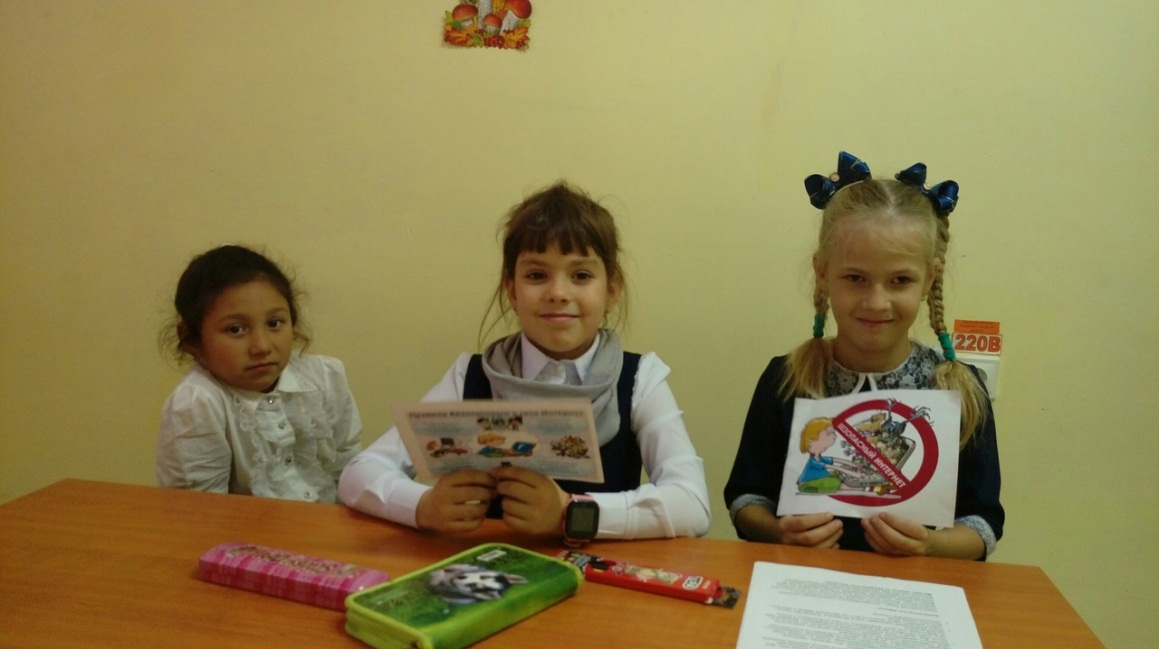 Объединение «Светофор»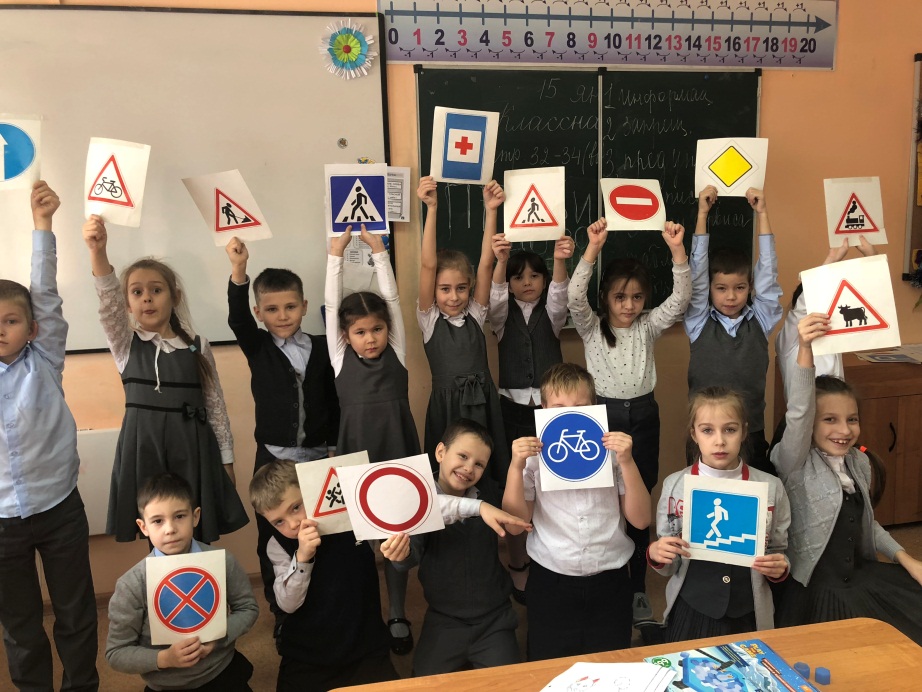 21.01.2019 года в объединении  «Автостоп» прошёл КВН  по правилам дорожного движения «И в шутку и всерьез» между учащимися гр.№1(1г.о) и гр.№5(2 г.о)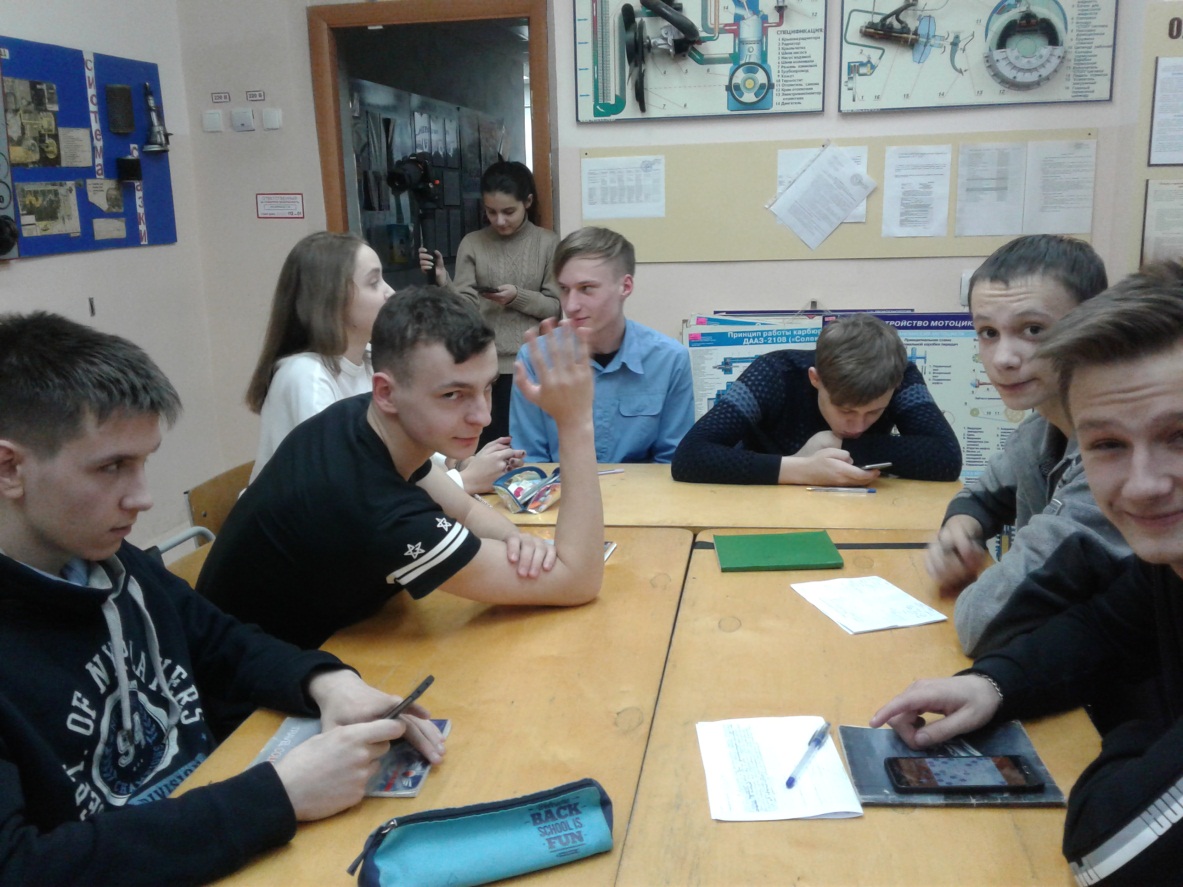 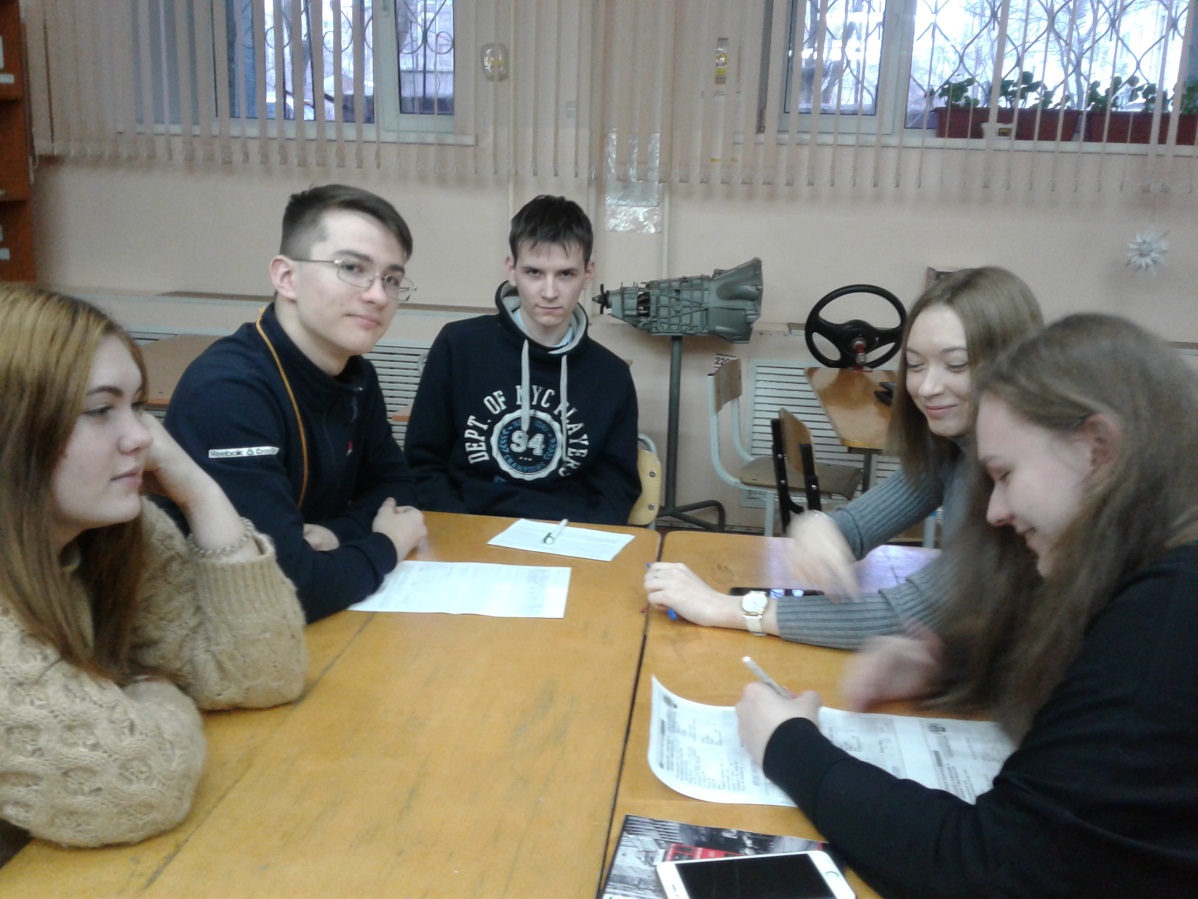 22.01.2019 в объединении «Светофор» и «Фиксики» проведена игровая программа «Мы едем, едем, едем..»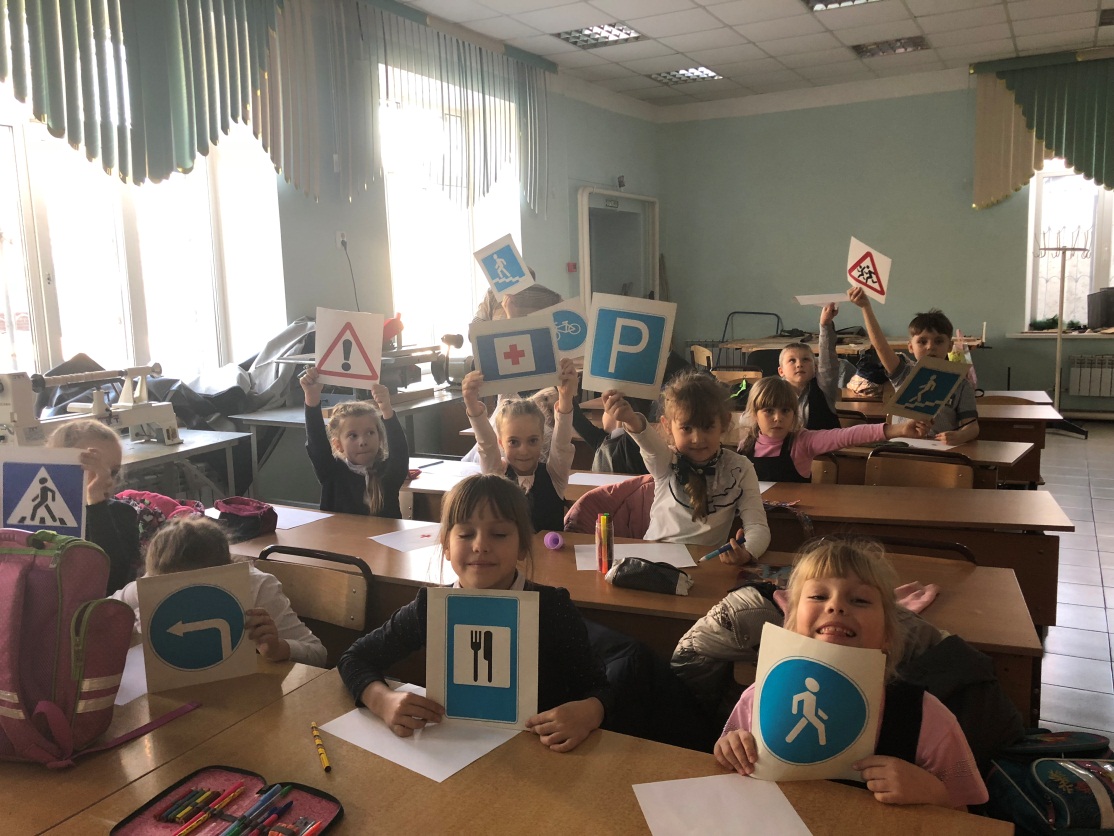 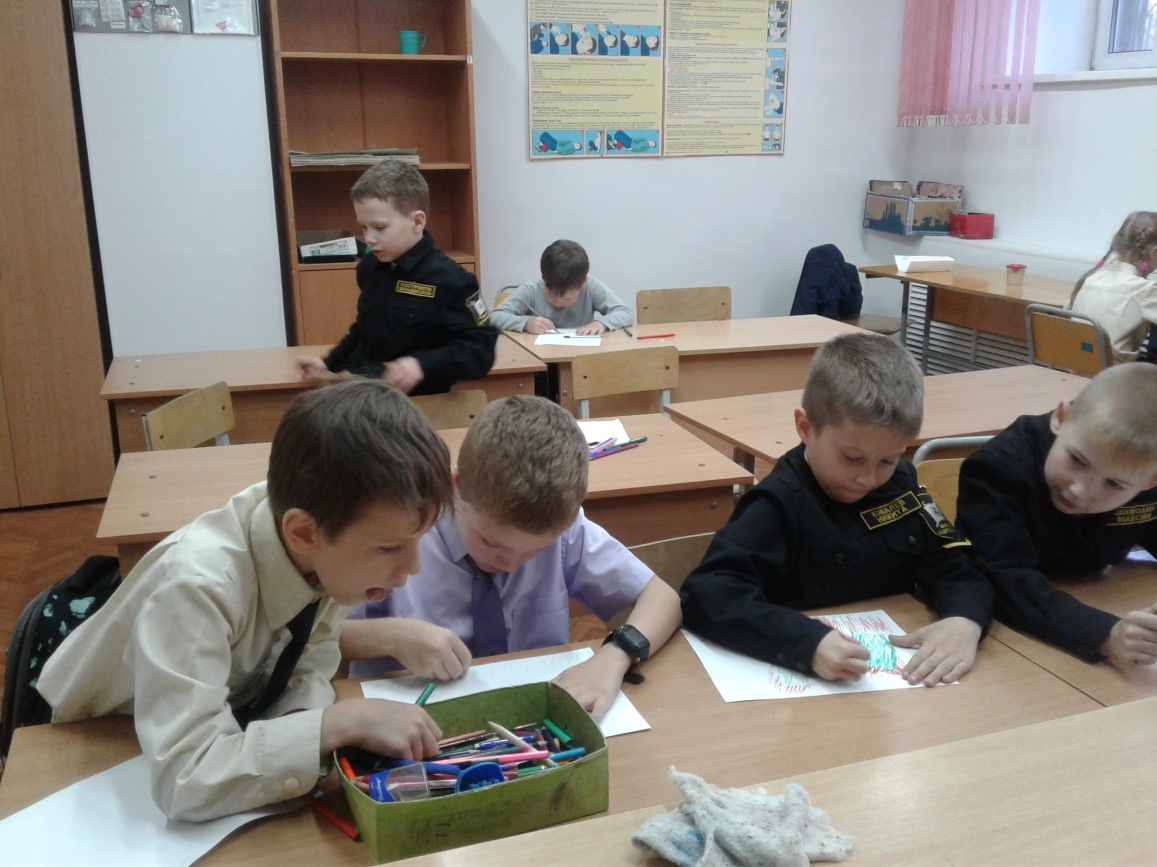 24.01.2019 в объединении «Светофор» педагог д/о Леонтьева провела открытый урок по правилам дорожного движения «Классификация дорожных знаков»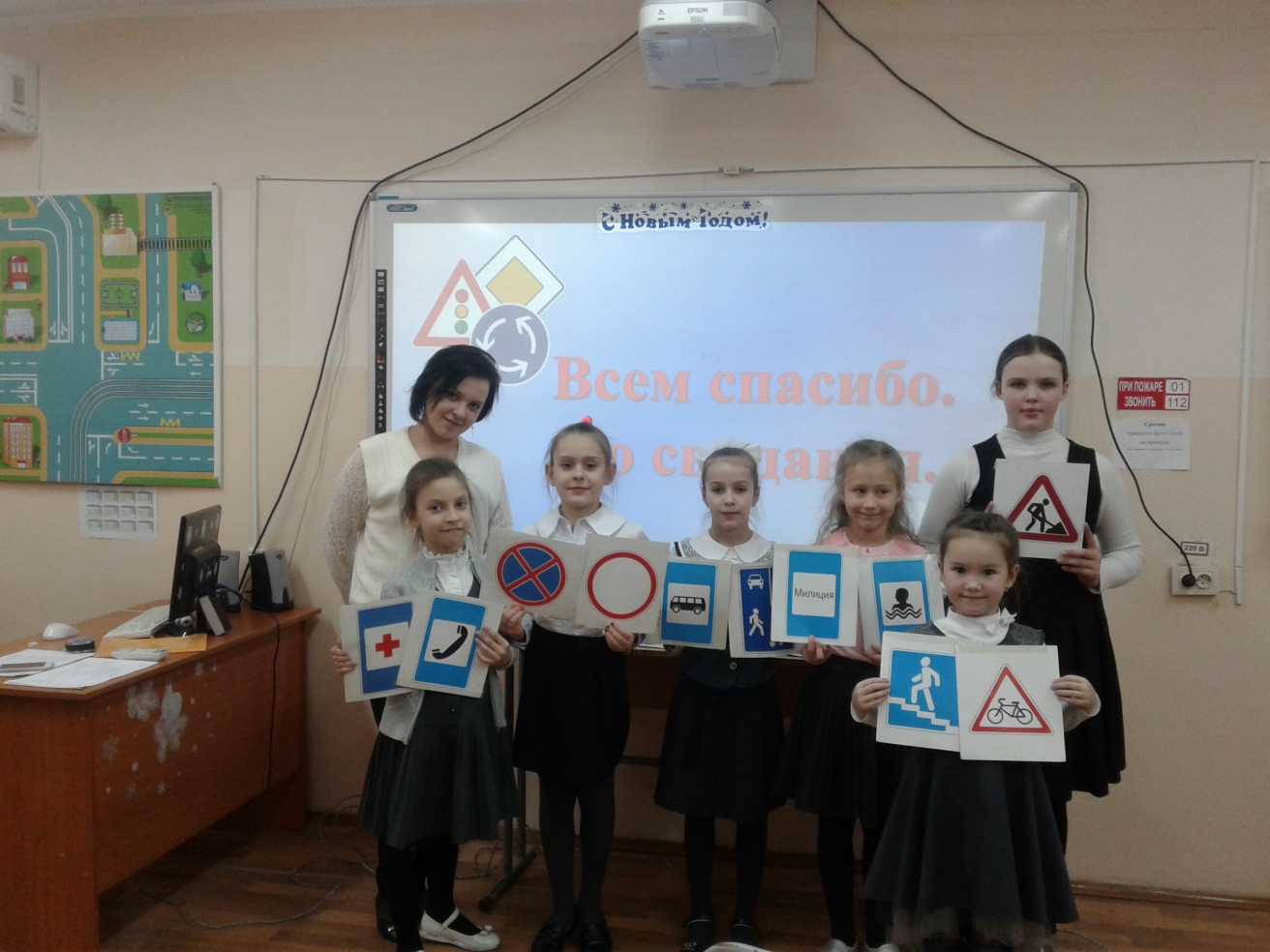 31.01.2019 года проведена   профилактическая беседа «Аварии на дорогах. Как остаться живым и здоровым» педагогом д/о Ефременковой Н.А. Ребятам были предоставлены материалы в виде презентации  «Аварии на дорогах Хабаровска», где они увидели насколько страшно и опасно переходить улицу в неположенном месте. Ознакомились со статистикой гибели детей на дорогах.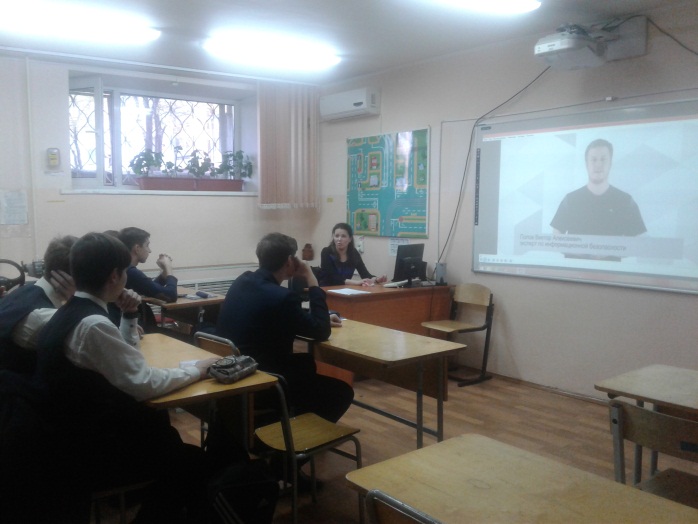 Планработы целевого проекта «Добрая дорога детства»на Январь 2018-19 уч. год№МероприятияДата, местоучастникиОтветственный1.Проведение минуток безопасности Первый четверг месяца10.01.19Учащиеся ДЮЦ «Импульс»Объединение «Светофор»СОШ №14гр.№4(1г)Гр.№5(1г)Гр.№6(1г)«Пулевая стрельба» гр.№2(1г)«Визирь»Гр.№8,6,5 «Барс»Объединение «Автостоп»Гр.№1(1г.г)Гр.№1(2г.г) «Ритмика»«Балаганчик» «Английский язык»«Сила слова»«Познай себя»Давыдова З.Ипедагоги.2.Воспитательное мероприятие для дошкольников  «В гостях у светофора»ДЮЦ «Импульс»14.01.1915.01.19Учащиесяобъединения «Умники и умницы»Давыдова З.И.,педагог3.Игровая программа«Занимательная страничка по ПДД» ДЮЦ «Импульс»17.01.19Учащиеся объединения«Светофор»«Балаганчик»Давыдова З.И. педагог д/о4.КВН  по правилам дорожного движения «И в шутку и всерьез»ДЮЦ «Импульс»21.01.19Учащиесяобъединения ДЮЦ «Импульс»«Автостоп»Давыдова З.И.Педагоги д/о5.Игровая программа«Мы едем, едем, едем..»ДЮЦ «Импульс»20.01.19Учащиесяобъединение «Познай себя»Давыдова З.И.Педагог д/о7.Профилактическая беседа «Аварии на дорогах. Как остаться живым и здоровым»ДЮЦ «Импульс»31..01.19Учащиесяобъединение «Автостоп»Гр.№3(1г.о)Давыдова З.И.Сотрудник ГИБДД